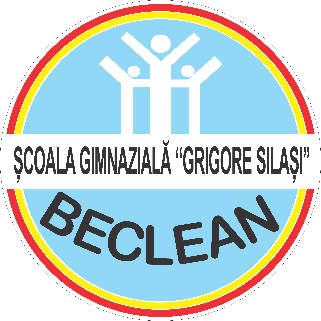 STRATEGIA DE EVALUARE INTERNĂPENTRU ANUL ŞCOLAR  2014-2015Strategia CEAC se fundamentează pe următoarele acte normative:-Documente emise de ARACIP în acest domeniu-Ghidul Comisiei pentru Evaluarea și Asigurarea Calității în Unitățile de Învățământ Preuniversitar – partea a II-a-O.U.G.nr.75/12.07.2005 aprobată cu completări și modificări prin Legea 87/2006-H.G. nr.21/2007 privind aprobarea Standardelor de autorizare provizorie a unităților de învățământ preuniversitar precum și a Standardelor de acreditare și evaluare periodică a unităților de învățământ preuniversitar-H.G.22/2007 pentru aprobarea Metodologiei de evaluare instituțională în vederea autorizării, acreditării și evaluării periodice a organizațiilor furnizoare de educație-Proiectul de Dezvoltare Instituțională(PDI) al Școlii Gimnaziale „Grigore Silași” BecleanMOTIVAŢIAȘcoala noastră dezvoltă un sistem bazat pe valori, competență și responsabilitate cultivând onestitatea, sinceritatea, inteligența socială, curajul acțiunii civice, creativitatea, implicarea personală, munca în echipă, respectul și valorizarea diferenței umane, solidaritatea.În școala noastră fiecare elev va fi sprijinit să-și cunoască și să-și dezvolte potențialul în funcție de aptitudinile, interesele și motivațiile proprii în vederea creșterii șanselor de integrare socială și profesională într-un viitor european.PRINCIPII ALE DEMERSURILOR CEACToate demersurile specifice ale membrilor CEAC au la bază următorul set de norme generale, elaborate în concordanţă cu prevederile Metodologiei de asigurare a calităţii educaţiei dar şi cu Standardele de calitate recunoscute la nivel european:1. Principiul omniprezenţei autoevaluăriiCiclul dezvoltării unităţii şcolare trebuie considerat un ciclu al calităţii şi, ca urmare, creşterea calităţii educaţiei trebuie să devină, în mod explicit, baza întregului proces de proiectare/planificare realizat la nivelul unităţii şcolare. Ca urmare, mecanismele de autoevaluare vor fi prezente:în toată proiectarea şi planificarea dezvoltării unităţii şcolare;în implementarea acestor proiecte, programe, planuri şi acţiuni;în funcţionarea concretă, de zi cu zi a unităţii şcolare;în evaluarea activităţii curente şi a îndeplinirii scopurilor şi obiectivelor propuse.2. Similitudinea funcţională a evaluării interne şi externeEste evident faptul că autoevaluarea trebuie să asigure, în primul rând, realizarea principalelor funcţii ale evaluării - anume:-îmbunătăţirea activităţii curente - evaluarea trebuie să fie oportună, să împiedice apariţia disfuncţiilor majore şi, în acelaşi timp, să arate foarte clar ce a mers și ce nu în activităţile trecute;-asigurarea feed-back-ului pentru grupurile semnificative de interes - rezultatele acţiunilor-revizuirea şi optimizarea politicilor şi strategiilor educaţionale de la nivelul unităţii şcolare trebuie cunoscute de către elevi, părinţi, cadre didactice, manageri, comunitate în ansamblul ei, pentru ca acestea să servească mai bine misiunii asumate.3. PracticabilitateaPrin sistemul propus de management al calităţii va fi promovat şi principiul practicabilităţii, astfel încât sistemul să nu devină birocratic. Ca urmare, procedurile de asigurare a calităţii nu vor„încărca” suplimentar cadrele didactice, sau membrii echipei manageriale. Totodată, procedurile de asigurare a calităţii nu vor fi separate de procedurile normale de dezvoltare instituţională. Sistemele şi procedurile de asigurare a calităţii nu reprezintă ceva în plus, nu sunt „paralele” faţă de cele care asigură funcţionarea şi dezvoltarea unităţii şcolare, ci parte integrantă a acestora.4. Evitarea birocratizăriiÎn afara documentelor expres prevăzute de actele normative, cantitatea de documente solicitate va fi redusă la minimum.5. Principiul consistenţei dovezilorDovezile activităţilor concrete de management al calităţii la nivelul tuturor subsistemelor instituţiei (atât cele gestionate direct de CEAC, cât şi cele deţinute de cadrele didactice ori de responsabilii diverselor compartimente) vor avea următoarele calităţi:valide: dovezile sunt semnificative şi susţin punctele tari sau punctele slabe identificate;cuantificabile: sunt folosiţi indicatori de performanţă interni şi externi, sunt folosite atât cifre cât şi procente şi sunt clare şi fără ambiguităţi;suficiente: pot fi verificate, există dovezi din trei surse separate şi din trei perspective diferite;actuale: dovezile sunt suficient de recente pentru a oferi o imagine precisă a situaţiei la momentul scrierii raportului de autoevaluare;exacte: dovezile sunt atribuite unor surse identificate şi verificabile.6. Principiul încrederii şi al „prezumţiei de adevăr” pentru declaraţiile privind calitatea7. Implicarea întregului personal, a elevilor şi părinţilor în implementarea sistemului de management al calităţii.La aceste principii se adaugă, în demersurile concrete de observare a activităţilor didactice, şi normele codului deontologic al evaluatorului.ŢINTELE STRATEGICE ALE EVALUĂRII CALITĂŢII PENTRU ANUL ȘCOLAR 2014-2015         Țintele strategice care stau la baza elaborării planului operațional al Comisiei pentru Evaluarea și Asigurarea Calității conform PDI sunt:Dezvoltarea curricularăDezvoltarea resurselor umaneDezvoltarea bazei materialeDezvoltarea relațiilor comunitarePromovarea dimensiunii europeneȚinta strategică: Dezvoltarea curricularăȚinta strategică: Dezvoltarea curricularăȚinta strategică: Dezvoltarea curricularăȚinta strategică: Dezvoltarea curricularăȚinta strategică: Dezvoltarea curricularăȚinta strategică: Dezvoltarea curricularăȚinta strategică: Dezvoltarea curricularăObiective specificeActivităţiInstrumente/ ResurseResponsabilTermenModalităţi de evaluare a obiectivelorIndicatori de realizareAmeliorarea calităţii şi eficacităţii educaţiei şi a formării -Elaborarea unei oferte educaţionale în acord cu interesele şi aptitudinile elevilor-Achiziţionarea de competenţe cheie:- cunoştinţe de bază la lectură, matematică şi ştiinţe ;- cunoştinţe lingvistice ;- stăpânirea tehnologiilor informaţiei   şi ale comunicării (TIC) ;- competenţe civice ;-Promovarea creativităţii, competitivităţii, capacităţii de inserţie profesională şi a dezvoltării spiritului antreprenorial;- resurse umane: cadre didactice, elevi;- resurse umane: cadre didactice, elevi;- responsabili comisii metodice- învăţători- profesori de limba română, matematică, ştiinţe- profesori de limbi străine- informatician- profesor de cultură civică- profesor de tehnologie- toate cadrele didactice-permanent- oferta CDŞ conform solicitărilor beneficiarilor- teste iniţiale- teste- teze- diplome, medalii, distincţii- planificările anuale şi a unităţilor de conţinut cu specificarea competenţelor vizate- susţinerea testării iniţiale(română/matematică)- introducerea opţionalelor la limbi străine şi informatică- desfăşurarea de activităţi/concursuri pe teme civice- promovarea performanţei şcolare prin participarea la olimpiade/concursuri locale/naţionaleÎmbunătăţirea echităţii în educaţie şi formare profesională-Investiţii în educaţie şi formare-Educaţie de calitate pentru toţi-Eliminarea abandonului şcolar-Încurajarea colaborării între profesori, părinţi şi servicii de asistenţă socială, inclusiv prin strategii de Incluziune socială- resurse umane: cadre didactice, elevi;- resurse materiale: laboratoare, cabinete, -cabinet medical din şcoală- cabinet de consiliere şcolară- săli de clasă- directori- cadrele didactice, diriginţi şi învăţători. consilier școlarPermanent- asistenţe la ore- rapoarte semestriale/anuale- şedinţe cu părinţii- raport zilnic al serviciului pe şcoală- premierea elevilor performanţi;- urmărirea lunară a situaţiei absenţelor-  raport semestrial a activităţii comisiilor din şcoală, rezultat al muncii de echipă a fiecărei comisii- şedinţe cu părinţii(minim 3 pe an)- lectorate cu părinţii cu invitarea medicului şcolii, consilierului, poliţişti, etc.( minim 2 pe an)Proiectarea activităţilor de instruire în domeniul formal şi nonformal ţinând cont de nevoile individuale ale elevilor-Întocmirea planificărilor calendaristice personalizate pentru fiecare colectiv în parte-Adaptarea lecţiilor pentru a răspunde nevoilor elevilor-Folosirea de strategii diverse pentru a răspunde stilurilor individuale de învăţare  şi nevoilor elevilor-Comunicarea eficientă (ton, ritm, stil) cu elevii, răspunzând nevoilor lor diferite-Stabilirea domeniului activităţilor de educaţie nonformală în funcţie de nevoile elevilor-Stabilirea grupurilor ţintă din cadrul proiectelor educaţionale ţinând cont de principiul egalităţii de şansePlanificăriProiecte de lecţiiProiecte educaţionaleResponsabilul comisiei învăţătorilorResponsabilul comisiei diriginţilorConsilierul şcolarPsihologul şcolarOctombrie2014permanent-Analiza proiectărilor calendaristice-Analiza proiectelor de lecţie-Analiza proiectelor educaţionale-Procesele –verbale din cadrul şedinţelor cu părinţii, în care sunt propuse activităţile extracurriculare şi proiectele educaţionale-existenţa planificărilor în portofoliul cadrului didactic-existenţa a 2 proiecte de lecţie în portofoliu-existenţa în portofoliu a  proiectelor educaţionale demarate/în care este implicat colectivul de eleviȚinta strategică: Dezvoltarea resurselor umaneȚinta strategică: Dezvoltarea resurselor umaneȚinta strategică: Dezvoltarea resurselor umaneȚinta strategică: Dezvoltarea resurselor umaneȚinta strategică: Dezvoltarea resurselor umaneȚinta strategică: Dezvoltarea resurselor umaneȚinta strategică: Dezvoltarea resurselor umanePerfecţionarea sistemului de formare continuă a personalului didactic din şcoală pentru asigurarea calităţii învăţământului gimnazial-Participarea la cursuri de perfecţionare de către toate cadrele didactice(asigurarea participării la cel puțin 20 de ore de perfecționare în funcție de nevoile identificate)- Asigurarea accesului la calculator și internet pentru fiecare elev din școală pentru 1 oră în fiecare săptămânăCCDproprii-responsabil perfecționare-director-permanent-permanent-numarul de ore de perfecționare-numărul de ore /elev-adeverințe, diplome, raport responsabil perfecționare-orar cabinet informaticăȚinta strategică: Dezvoltarea bazei materialeȚinta strategică: Dezvoltarea bazei materialeȚinta strategică: Dezvoltarea bazei materialeȚinta strategică: Dezvoltarea bazei materialeȚinta strategică: Dezvoltarea bazei materialeȚinta strategică: Dezvoltarea bazei materialeȚinta strategică: Dezvoltarea bazei materialeÎmbunătățirea  confortului ambiental al sălilor de clasă, cabinetelor, spațiilor de recreere-Amenajarea spațiilor de învățământ pentru a-l face functional modern și atrăgător-Amenajarea spațiilor destinate recreerii elevilor în concordanță cu nevoile de relaxare ale elevilorpropriiConsiliul local-administrator-director-permanentpermanent-chestionare -chestionare-aspectul sălilor de clasă-aspectul spațiilor de recreereUtilizarea cu maximă eficiență a spațiilor dotate cu tehnologie IT-Valorificarea cabinetelor de informatică prin alocarea CDȘ spre informaticăproprii-informatician-profesor de informaticăpermanent-oferta de opționale-numărul de ore efectuateȚinta strategică: Dezvoltarea relațiilor comunitareȚinta strategică: Dezvoltarea relațiilor comunitareȚinta strategică: Dezvoltarea relațiilor comunitareȚinta strategică: Dezvoltarea relațiilor comunitareȚinta strategică: Dezvoltarea relațiilor comunitareȚinta strategică: Dezvoltarea relațiilor comunitareȚinta strategică: Dezvoltarea relațiilor comunitareContinuarea Programului European – multilaterale COMENIUS-Activitățile din cadrul proiectului Comenius cu implicarea comunității-schimburi de experiență cu țările participante la proiect- resurse umane: cadre didactice, elevi, părinţi;-coordonator proiectperiodic-raportul colectivului de proiect-articole in presăDezvoltarea parteneriatelor locale-Activități comune cu instituții din localitateproprii-consilier educativ-diriginți, învățători-permanent-raport de activitate-număr de parteneriate-Promovarea în comunitate a unei imagini pozitive a școlii-Realizarea de activități specifice cu implicarea comunității  proprii-consilier educativ-diriginți, învățători-permanent-chestionar de satisfacție-site-ul școlii-facebookȚinta strategică: Promovarea dimensiunii europeneȚinta strategică: Promovarea dimensiunii europeneȚinta strategică: Promovarea dimensiunii europeneȚinta strategică: Promovarea dimensiunii europeneȚinta strategică: Promovarea dimensiunii europeneȚinta strategică: Promovarea dimensiunii europeneȚinta strategică: Promovarea dimensiunii europene-Educarea şi formarea pe tot parcursul vieţii în serviciul cunoaşterii, creativităţii şi al inovării-Participarea la Programe şi iniţiative de cooperare europeană în domeniul educaţiei şi formării-Promovarea de politici educative incluzive care promovează toleranţa , multiculturalismul- resurse umane: cadre didactice, elevi, părinţi;- resurse materiale: formulare, CD-uri, chestionare- consilier educativ- responsabil cu Programe Europene în şcoală- consilierul şcolar-permanent- raport de activitate semestrial/anual;- fişa de autoevaluare;-număr de partcipanți la programe-Înțelegerea existenței și valorizarea multiculturală, oferindu-le elevilor șanse de afirmare la nivel european -Schimb de experiență prin deplasări la școlile partenere din țările participante la proiectul multilateral Comenius-fonduri europene-echipa de proiect2014-2015-chestionare -feed-back părinți, elevi, cadre didactice